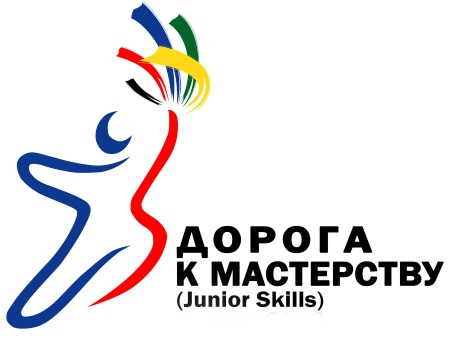 Конкурсное заданиепрофессиональной олимпиады «Дорога к мастерству»с элементами соревнований JuniorSkillsпо компетенции:«Экспедирование грузов»Ачинск, 2022Наименование профессиональной компетенции: Экспедирование грузовУровень сложности: продвинутыйФормат проведения: очнаяВремя проведения: 90 минутВозрастная категория: 7-11 классДоступность для участников с ОВЗ: даДопустимая нозологическая группа/ группы:Общие заболевания (нарушение дыхательной системы, пищеварительной, эндокринной систем, сердечно-сосудистой системы и т.д.)Возможность проведения пробы в смешанных (инклюзивных) группах:Возможно одновременное участие детей с инвалидностью и ОВЗ и детей без инвалидности.Автор программы - Аношко Валерия Александровна, преподаватель специальных дисциплин по специальности «Организация перевозок и управление на транспорте (по видам)Контактная информация : Красноярский край, г. Ачинск, email lera.anoshko@mail.ru, моб. т. 8-923-277-33-64I Содержание программыСуществует общее понятие как логистика, которому можно дать следующее определение: логистика - это планирование, управление и контроль материальных, финансовых и информационных потоков. Сущность логистики заключается в наиболее эффективном варианте обеспечения товаров нужного качества, нужного количества, в нужное время, в нужном месте с минимальными затратами. В зависимости от сферы применения, существует несколько видов логистики: закупочная, складская, распределительная и т. д., среди которых есть транспортная логистика. Компетенция
«Экспедирование грузов» представляет собой профессиональную деятельность именно в области транспортной логистики. Экспедирование грузов не существует как профессия сама по себе - это именно деятельность в сфере бизнеса, как на локальных, так и на международных рынках.Наиболее известными и влиятельными транспортно-экспедиторскими компаниями являются DHL Global Forwarding, Kuehne + Nagel, DB Schenker и др. Суть деятельности подобных компаний заключается в организации международных перевозок коммерческих (!) грузов. Коммерческими грузами являются те грузы (товары), которые предназначены для дальнейшей перепродажи или переработки.Мы, как конечные потребители, ежедневно сталкиваемся с результатом деятельности транспортно-экспедиторских компаний. Все материальные блага, которые мы имеем, все товары, которые мы видим и покупаем в магазинах, все они были где-то и когда-то не только произведены, но и доставлены в магазины. Но нужно обязательно иметь представление и уметь отличить деятельность транспортно-экспедиторских компаний от других подобных и похожих компаний, а также отличие физических лиц от юридических.Например, если вам нужно отправить посылку в другой город или заказать еду домой, конечно, это логистика и управление в той или иной степени грузовыми потоками, но в данном случае возникают экономические отношения, в которых минимум одна сторона - физическое лицо. Принято считать, что транспортно-экспедиторские компании работают с перевозками грузов между юридическими лицами. Клиентами транспортно-экспедиторских компаний являются заводы-производители и торговые компании в совершенно разных сегментах экономики: от машиностроения до медицины.Роль таких компаний на глобальном рынке - производство и продажа своего товара.Кроме того, как произвести и продать товар, его нужно доставить с завода в какой-либо стране в разные уголки мира. Здесь уже встает вопрос о логистике, в том числе транспортной. Поэтому такие компании имеют необходимость в логистическом партнере, который мог бы (разумеется, за вознаграждение) взять на себя обязанность по организации доставки грузов по всему миру. Во всей цепочке международных грузоперевозок, помимо производителя («продавца»), торговой компании («покупателя») и транспортно-экспедиторской компании, которая оказывает для них услуги по транспортной логистике, существует множество других участников: таможенные органы, грузовые терминалы и перевозчики. Как правило, транспортно-экспедиторские компании не имеют собственного транспорта и складских помещений, но имеют партнеров/подрядчиков/контрагентов, которые оказывают соответствующие услуги по транспортировке и хранению грузов.Экспедирование грузов - это не деятельность одного человека, а деятельность целой транспортно-экспедиторской компании. Соответственно, в такой компании существует множество отделов и должностей разного уровня: отдел продаж, который ищет и заключает сделки с новыми компаниями-клиентами; отдел по работе с подрядчиками, который регулирует отношения с транспортными компаниями, грузовыми терминалами и пр.; отдел координаторов - непосредственно люди, которые координируют и «ведут» поставки, который в свою очередь может подразделяться по видам транспорта (авиационный, морской, автомобильный и железнодорожный), а также отдел по работе с клиентами, таможенный отдел, складской отдел и т. д. Таким образом, транспортно-экспедиторские компании обеспечивают множество вакансий. Обладая навыками и знаниями в области экономики (внешнеэкономической деятельности), логистики, иностранных языков, можно попробовать себя в такой профессиональной деятельности как «Экспедирование грузов».Общая формулировка задания в рамках пробыМодуль АОдной из задач специалиста транспортно-экспедиторской компании является обработка входящих запросов от потенциальных клиентов на расчет стоимости перевозки. Компетентность включает в себя знания в области внешнеэкономической деятельности и умение рассчитывать и предоставлять клиентам коммерческие предложения в соответствии с их потребностями и условиями перевозки. От вашего руководителя вы получили запрос на расчет стоимости услуг от потенциального клиента.Задание: ознакомиться с запросом (Приложение 1), используя тарифы компании, рассчитать и указать стоимость услуг на специальном бланке (Приложение 2).Результатом работы является расчет стоимости услуг по перевозке грузов в соответствии с запросом клиента.Приложение 1 – Запрос от руководителяПривет, ... !Необходимо подготовить расчет стоимости по разным направлениям и видам транспорта в соответствии с весогабаритными характеристиками грузов. Во вложении документ «Тарифы компании», используй их для расчета стоимости, результаты представь на бланке «Итоговый расчет». Данные по отправкам ниже:• Авиаперевозка из Хьюстона, США (IAH) в Москву (SVO), 3 грузовых места, каждое место – 120х80х100 см и 225 кг брутто.• Морская перевозка (FCL) тоже из Хьюстона, США в Москву через Санкт-Петербург, 1 контейнер 20’DC.• Автомобильная перевозка (LTL) из Берлина, Германия в Москву, 2 места, каждое место – 90х90х90 см и 380 кг брутто. Что касается грузов, они все генеральные, кантовать/штабелировать можно, точные адреса и прочую необходимую информацию я уже передавал в отдел прайсинга, поэтому от тебя требуется лишь рассчитать стоимость возможных поставок, используя только вышеуказанную информацию.С Уважением,Борис Березин,Руководитель отдела продажООО «Фрейт Форвардинг»Freight Forwarding, Moscowb.berezin@ff.com+7 (999) 512 00 00Модуль ВВы ассистент отдела по работе с клиентами транспортно-экспедиторской компании ООО “Фрейт Форвардинг”.  Одной из ваших основных ежедневных задач является приём и обработка входящих звонков от клиентов. Ваша компетентность включает в себя знание услуг, предоставляемых транспортно-экспедиторской компанией, навыки  устной и письменной деловой коммуникации, а также базовые навыки продаж.Задание:Вам звонит клиент – необходимо выяснить его намерения и потребности, а также задать все необходимые вопросы (в контексте моделируемой ситуации), чтобы получить как можно больше информации для обработки запроса;После телефонного звонка, используя всю полученную информацию, отправить электронное письмо данному клиенту с целью подтверждения получение запроса и начала его обработки, написав максимально полное резюме состоявшегося телефонного разговора. Время на выполнение:60 минут на подготовку к звонку; не более 7 минут на телефонный звонок; 50 минут на составление письма.Выполнение заданияДля выполнения задания необходимо внимательно изучить информацию о планируемых перевозках, затем рассчитать стоимость перевозки грузов различными видами транспорта, используя специальную тарифную сетку (Приложение 2). Кроме того, Приложение 3 содержит детальное описание (с примером) способа расчета и определения объемного веса и оплачиваемого веса груза в авиаперевозках. Перед выполнением задания обучающимися наставник рассказывает и объясняет, как рассчитываются веса.Контроль и оценкаКритерием успешного выполнения задания является соответствие работы обучающегося с имеющимся у наставника «эталоном» работы (Приложение 4). Рекомендация наставнику: если обучающийся в ходе или по окончанию выполнения задания допустил ошибку, сразу же вместе исправить ее, чтобы в памяти запомнился верный вариант.Приложение 3 – Порядок расчета и определения объемного и оплачиваемого весовРасчет оплачиваемого веса для авиаперевозкиЗадание:Рассчитайте вес брутто и объемный вес для авиаперевозки и определите оплачиваемый вес груза (ответ округлите до двух знаков после запятой):Количество грузовых мест: 2 местаВес: 40 кг каждое местоГабариты: 1-е место – 65х65х65 см; 2-е место – 70х70х70 смТеория:1) Количество грузовых мест – это количество грузовых единиц, принятых к перевозке2) Габариты – габаритные характеристики груза ДхШхВ (длина, ширина, высота). Могут быть одинаковыми для всех грузовых мест, но могут и отличаться друг от друга3) Вес брутто = физический вес груза (указан в «дано»)4) Объемный вес = рассчитывается по формуле ДхШхВ (в см) /6000. Если грузовых мест несколько, то сначала считается ДхШхВ для всех грузовых мест, складывается, и в самом конце делится на 60005) Оплачиваемый вес = наибольший вес между брутто и объемным6) Все округления осуществляются до 2-х знаков после запятойРешение:Вес брутто = 80 кг (40 кг * 2 грузовых места)Объемный вес = (65х65х65 + 70х70х70)/6000 = (274625 + 343000)/6000 = 102,9375 = 102,94 кгОплачиваемый вес = 103,0 кг (т.к. 102,94 > 80 кг)Приложение 2 – Тарифы компании и итоговый расчетПриложение 4 – Эталон выполненного заданияСсылка на скачивание материалов: https://drive.google.com/drive/folders/1dfhVQgT2MvkFc62m4HrGagsD2EXZ7cv5?usp=sharingII Инфраструктурный листОт кого: b.berezin@ff.comКому: assistant@ff.comТема: Расчет для ООО «Светлый путь»НаименованиеТехнические характеристики с необходимыми примечаниямиРасчетНа 1 чел.Степень необходимости (необходимо/опционально)Компьютер/ноутбук (мышь + клавиатура)ОС Windowsна 1 человека1необходимо